NAME	_______________________________________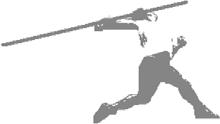 ADDRESS	CITY	STATE______ZIP	PHONE# (h) 	EMERGENCY PHONE #	SCHOOL/CLUB	AGE____ BEST THROW	 
E-MAIL:___________________________________ WAIVERIn case of injury or medical emergency, I hereby authorize DJTC to act for me according to their best judgment in any emergency requiring medical attention and I hereby waive the clinic from all the emergency liability for injury or for illness incurred at the clinic.Signature	Date	Parent's signature (if under 18)	Date_________Registration Fee$200- Registration Fee  Application Deadline: April 1st, 2021$180- per athlete for teams of 5 or more Please make checks payable to:    DeStefano Strength and Conditioning, LLCPlease complete and return to:DeStefano Strength & Conditioning, LLC.3318 Berlin Turnpike, Suite CNewington, Connecticut 06111NAME__________________________________	ADDRESS	CITY	STATE______ZIP	PHONE# (h) 	EMERGENCY PHONE # ____________________SCHOOL/CLUB___________________________ 
E-MAIL: __________________________________WAIVERIn case of injury or medical emergency, I hereby authorize DJTC to act for me according to their best judgment in any emergency requiring medical attention and I hereby waive the clinic from all the emergency liability for injury or for illness incurred at the clinic.Signature	Date	Please complete and return $75 fee to:Application deadline: April 10, 2021DeStefano Strength & Conditioning, LLC.3318 Berlin Turnpike, Suite CNewington, Connecticut 06111